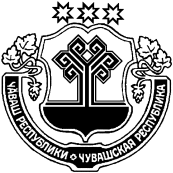  Об утверждении реестра мест (площадок) накопления твердых коммунальных отходов,  расположенных на территории Чепкас-Никольского сельского поселения  Шемуршинского района Чувашской РеспубликиРуководствуясь Федеральным законом от 06.10.2003 № 131-ФЗ «Об общих принципах организации местного самоуправления в Российской Федерации», 
в соответствии с пунктом 4 статьи 13.4 Федерального закона от 24.06.1998 № 89-ФЗ «Об отходах производства и  потребления», Правилами обустройства мест (площадок) накопления твердых коммунальных отходов и ведения их реестра, утверждённых постановлением Правительства Российской Федерации от 31.08.2018 № 1039, администрация Чепкас-Никольского сельского поселения Шемуршинского района Чувашской Республики постановляет:Утвердить реестр мест (площадок) накопления твердых коммунальных отходов, расположенных на территории Чепкас-Никольского сельского поселения Шемуршинского района Чувашской Республики.            2.    Настоящее постановление вступает в силу со дня опубликования в издании «Вести Чепкас-Никольского сельского поселения  Шемуршинского района» и подлежит размещению на официальном сайте администрации Чепкас-Никольского сельского поселения Шемуршинского района Чувашской Республики.            3. Контроль  за исполнением настоящего постановления оставлю за собой.И.о. главы Чепкас-Никольского сельского поселения Шемуршинского   района Чувашской республики                                              М.Н. Мартынова                                                                                                                                                                                                                                  УТВЕРЖДЕН                                                                                                                                                                                     постановлением                                                                                                                                                                               администрации Чепкас-Никольского сельского поселения Шемуршинского района Чувашской Республики от 11июля 2019 №39Реестр мест (площадок) накопления твердых коммунальных отходов, расположенных  на территории Чепкас-Никольского сельского поселения Шемуршинского района Чувашской РеспубликиЧĂВАШ РЕСПУБЛИКИШĂМĂРШĂ РАЙОН,ЧУВАШСКАЯ РЕСПУБЛИКА ШЕМУРШИНСКИЙ РАЙОНАНАТ-ЧАТКАСЯЛ ПОСЕЛЕНИЙĔНАДМИНИСТРАЦИЙĔЙЫШĂНУ«11»   утă  2019ç. №39/1Анат-Чаткас ялěАДМИНИСТРАЦИЯЧЕПКАС-НИКОЛЬСКОГОСЕЛЬСКОГО ПОСЕЛЕНИЯПОСТАНОВЛЕНИЕ«11»   июля  2019г № 39/1село Чепкас-Никольское№ п/пНаименование поселенияАдрес контейнерной площадкиАдрес контейнерной площадкиАдрес обслуживаемых домовОборудование контейнерной площадки для ТКООборудование контейнерной площадки для ТКООборудование контейнерной площадки для ТКООборудование контейнерной площадки для ТКОДанные о собственниках мест (площадок) накопления ТКО№ п/пНаименование поселенияАдрес контейнерной площадкиАдрес контейнерной площадкиАдрес обслуживаемых домовКол-во контейнеров, штобъем контейнера, м3ОбустройствоОбустройствоДанные о собственниках мест (площадок) накопления ТКО№ п/пНаименование поселенияАдрес контейнерной площадкиАдрес контейнерной площадкиАдрес обслуживаемых домовКол-во контейнеров, штобъем контейнера, м3наличие ограждения (материал)основаниеДанные о собственниках мест (площадок) накопления ТКО1Чепкас-Никольское сельское поселениес.Чепкас-НикольскоеУл.Гастелло, д.7ул.Гастелло, 1-3040,7металлическоеАсфальтобетонноеАдминистрация Чепкас-Никольского сельского поселения2Чепкас-Никольское сельское поселениес.Чепкас-Никольскоеул. Молодежная, возле кладбищаул. Молодежная 1-3240,7металлическоеАсфальтобетонноеАдминистрация Чепкас-Никольского сельского поселения3Чепкас-Никольское сельское поселениес.Чепкас-Никольскоеул. Максима Горького, 19ул.Максима Горького, 1-34, ул. Карла Маркса,  1-19.40,7металлическоеАсфальтобетонноеАдминистрация Чепкас-Никольского сельского поселения4Чепкас-Никольское сельское поселениес.Чепкас-Никольскоеул. Максима Горького, 52ул. Максима Горького, 19-6640,7металлическоеАсфальтобетонноеАдминистрация Чепкас-Никольского сельского поселения5Чепкас-Никольское сельское поселениес.Чепкас-НикольскоеУл.Чапаева, д.29ул.Чапаева, 1-43.40,7металлическоеАсфальтобетонноеАдминистрация Чепкас-Никольского сельского поселения6Чепкас-Никольское сельское поселениес.Чепкас-НикольскоеУл.Чапаева, д.77ул.Чапаева, 42-77.40,7металлическоеАсфальтобетонноеАдминистрация Чепкас-Никольского сельского поселения7Чепкас-Никольское сельское поселениед.Чепкас-Ильметевоул. Терешковой, д. 23ул. Терешковой, 1-34, ул. Урукова,  1-440,7металлическоеАсфальтобетонноеАдминистрация Чепкас-Никольского сельского поселения8Чепкас-Никольское сельское поселениед.Чепкас-Ильметевоул. Победы, д.14ул.Победы, 1-31, ул.Урукова,5-8, ул. Речная, 1-7 ул.Национальная.1-10,ул.Полевая, 1-1640,7металлическоеАсфальтобетонноеАдминистрация Чепкас-Никольского сельского поселения9Чепкас-Никольское сельское поселениеп. Красный Вазанул.Центральная 13Ул.Центральная, 1-28, ул.Молодежная, 1-1540,7металлическоеАсфальтобетонноеАдминистрация Чепкас-Никольского сельского поселения10п.Максим ГорькийУл.Максима Горького, д.19Ул.Максима Горького, 1-1040,7металлическоеАсфальтобетонное